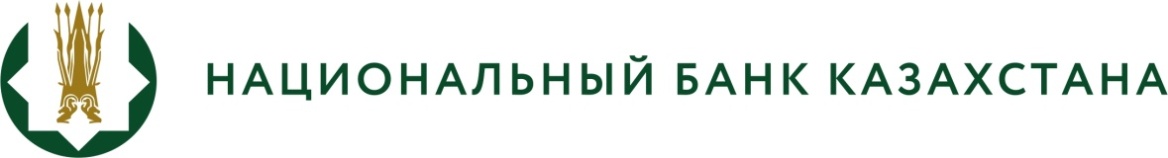 БАСПАСӨЗ-РЕЛИЗІ«Ашық деректердің интернет-порталында орналастырылатын Қазақстан Республикасы Ұлттық Банкінің ашық деректер тізбесін бекіту туралы» Қазақстан Республикасы Ұлттық Банкі Басқармасының 2020 жылғы 21 сәуірдегі №55 Қаулысының күші жойылды деп тану туралы» Қазақстан Республикасы Ұлттық Банкі Басқармасының қаулысы жобасын әзірленгені туралы 2021 ж. 23 қараша                                                                                           Нұр-Сұлтан қаласыҚазақстанның Ұлттық Банкі «Ашық деректердің интернет-порталында орналастырылатын Қазақстан Республикасы Ұлттық Банкінің ашық деректер тізбесін бекіту туралы» Қазақстан Республикасы Ұлттық Банкі Басқармасының 2020 жылғы 21 сәуірдегі №55 Қаулысының күші жойылды деп тану туралы» Қазақстан Республикасы Ұлттық Банкі Басқармасының қаулысы жобасын (бұдан әрі – Қаулының жобасы) әзірленгені туралы хабарлайды.Қаулының жобасы қолданыстағы «Ашық деректердің интернет-порталында орналастырылатын Қазақстан Республикасы Ұлттық Банкінің ашық деректер тізбесін бекіту туралы» Қазақстан Республикасы Ұлттық Банкі Басқармасының 2020 жылғы 21 сәуірдегі № 55 қаулысының күші жойылды деп тану көзделген.Қаулы жобасының толық мәтінімен ашық нормативтік құқықтық актілердің ресми интернет-порталында https://legalacts.egov.kz/npa/view?id=13238451 сілтеме бойныша танысуға болады.Толығырақ ақпаратты БАҚ өкілдері мына телефон бойынша білуіне болады:+7 (7172) 775 205e-mail: press@nationalbank.kzwww.nationalbank.kz